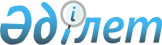 О признании утратившими силу некоторых постановлений акимата Зыряновского районаПостановление акимата Зыряновского района Восточно-Казахстанской области от 24 декабря 2015 года N 467       Примечание РЦПИ.

      В тексте документа сохранена пунктуация и орфография оригинала.

      В соответствии со статьей 21-1 Закона Республики Казахстан от 24 марта 1998 года "О нормативных правовых актах" акимат Зыряновского района ПОСТАНОВЛЯЕТ:

      1. Признать утратившими силу некоторые постановления акимата Зыряновского района согласно приложению к настоящему постановлению.

      2. Контроль за исполнением настоящего постановления возложить на руководителя аппарата акима Зыряновского района Винивитина С.С.

      3. Настоящее постановление вводится в действие со дня подписания.

 Перечень утративших силу некоторых постановлений акимата Зыряновского района       1. Постановление акимата Зыряновского района от 12 декабря 2014 года № 2775 "Об организации и финансировании общественных работ в 2015 году" (зарегистрированное в Реестре государственной регистрации нормативных правовых актов № 3603 от 30 декабря 2014 года, опубликовано в газете "Пульс! Зыряновска" и "Көктас таңы" 08.01.2015 года № 2). 

      2. Постановление акимата Зыряновского района от 12 декабря 2014 года № 2782 "Об определении целевых групп населения, проживающих на территории Зыряновского района на 2015 год" (зарегистрированное в Реестре государственной регистрации нормативных правовых актов № 3602 от 30 декабря 2014 года, опубликовано в газете "Пульс! Зыряновска" и "Көктас таңы" 08.01.2015 года № 2).

      3. Постановление акимата Зыряновского района от 16 апреля 2015 года № 127 "Об утверждении государственного образовательного заказа на дошкольное воспитание и обучение, размеров подушевого финансирования и родительской платы в Зыряновском районе на 2015 год" (зарегистрированное в Реестре государственной регистрации нормативных правовых актов № 3961 от 21 мая 2015 года, опубликовано в газете "Пульс! Зыряновска" и "Көктас таңы" 04.06.2015 года № 23).


					© 2012. РГП на ПХВ «Институт законодательства и правовой информации Республики Казахстан» Министерства юстиции Республики Казахстан
				
      Аким Зыряновского района 

А.Каримов
Приложение 
к постановлению акимата 
Зыряновского района 
от 24 декабря 2015 года № 467